Министерство образования и науки Российской ФедерацииМуромский институт (филиал)федерального государственного бюджетного образовательного учреждения высшего образования«Владимирский государственный университетимени Александра Григорьевича и Николая Григорьевича Столетовых»(МИ ВлГУ)Отделение среднего профессионального образования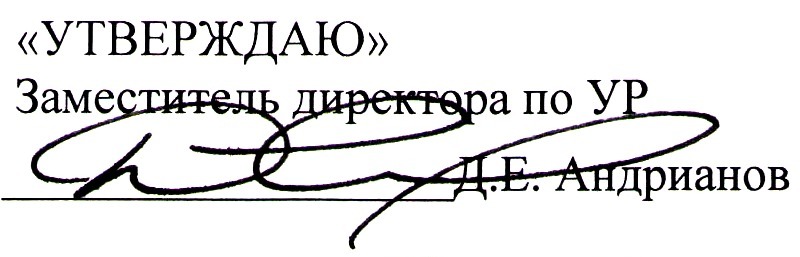 «   14  »       09       2017 г.Рабочая программа дисциплиныАдминистративное праводля специальности 40.02.01 Право и организация социального обеспеченияМуром, 2017 г.Рабочая программа учебной дисциплины разработана на основе Федерального государственного образовательного стандарта (далее - ФГОС) по специальности среднего профессионального образования (далее - СПО) 40.02.01 Право и организация социального обеспечения №508 от 12 мая 2014 года.Кафедра-разработчик: юриспруденции.Рабочую программу составил: к.ю.н., доцент Петрухина А.Н.Рабочая программа рассмотрена и одобрена на заседании кафедры Юриспруденции.СОДЕРЖАНИЕ1. ПАСПОРТ РАБОЧЕЙ ПРОГРАММЫ УЧЕБНОЙ ДИСЦИПЛИНЫ 	2. СТРУКТУРА И СОДЕРЖАНИЕ УЧЕБНОЙ ДИСЦИПЛИНЫ 	3. УСЛОВИЯ РЕАЛИЗАЦИИ УЧЕБНОЙ ДИСЦИПЛИНЫ 	4. КОНТРОЛЬ И ОЦЕНКА РЕЗУЛЬТАТОВ ОСВОЕНИЯ 	1. ПАСПОРТ РАБОЧЕЙ ПРОГРАММЫ УЧЕБНОЙ ДИСЦИПЛИНЫ Административное право1.1. Область применения рабочей программыРабочая программа учебной дисциплины является частью программы подготовки специалистов среднего звена в соответствии с ФГОС по специальности 40.02.01 Право и организация социального обеспечения.Рабочая программа учебной дисциплины может быть использована в дополнительном профессиональном образовании, для получения дополнительных компетенций, умений и знаний, необходимых для обеспечения конкурентоспособности выпускника на рынке труда и продолжения образования по специальности.1.2. Место учебной дисциплины в структуре программы подготовки специалистов среднего звена:Изучение курса «Административное право» базируется на знаниях, полученных при изучении дисциплин «Логика», «Экономика», «Теория государства и права», «История государства и права России», «Конституционное право РФ», «Правоохранительные органы», «Гражданское право» и др. Знания, умения и навыки, полученные студентами при изучении дисциплины "Административное право" будут необходимы при освоении других дисциплин профессионального цикла, а также при прохождении учебной и производственной практик и написания бакалаврской работы.1.3. Цели и задачи учебной дисциплины - требования к результатам освоения учебной дисциплины:Целью учебной дисциплины «Административное право» является анализ и обобщение практики применения административных норм, регулирующих общественные отношения в сфере реализации органами исполнительной власти (государственными и муниципальными) их полномочий во взаимодействии друг с другом, с гражданами (индивидуальными субъектами) и организациями (коллективными субъектами).	В результате освоения учебной дисциплины обучающийся должен уметь:анализировать и применять на практике нормы административного законодательства  (ОК 8, ОК 9 );отграничивать исполнительную (административную) деятельность от иных видов государственной деятельности (ОК 4, ОК 5);логично и грамотно выражать и обосновывать свою точку зрения по административно-правовой проблематике  (ОК 6).В результате освоения учебной дисциплины обучающийся должен знать:понятие и источники административного права  (ОК 4, ОК 5, ОК 8, ОК 9);понятие государственного управления и государственной службы  (ОК 4, ОК 5, ОК 8, ОК 9 );административно-правовой статус субъектов административного права  (ОК 2, ОК 6, ОК 11);состав административного правонарушения, порядок привлечения к административной - ответственности, виды административных наказаний (ОК 6, ОК 12, ПК 23).В результате освоения дисциплины обучающийся должен владеть следующими общими (ОК) и профессиональными (ПК) компетенциями:ОК 2. Организовывать собственную деятельность, выбирать типовые методы и способы выполнения профессиональных задач, оценивать их эффективность и качество.ОК 4. Осуществлять поиск и использование информации, необходимой для эффективного выполнения профессиональных задач, профессионального и личностного развития.ОК 5. Использовать информационно-коммуникационные технологии в профессиональной деятельности.ОК 6. Работать в коллективе и команде, эффективно общаться с коллегами, руководством, потребителями.ОК 8. Самостоятельно определять задачи профессионального и личностного развития, заниматься самообразованием, осознанно планировать повышение квалификации.ОК 9. Ориентироваться в условиях постоянного изменения правовой базы.ОК 11. Соблюдать деловой этикет, культуру и психологические основы общения, нормы и правила поведения.ОК 12. Проявлять нетерпимость к коррупционному поведению.ПК 23. Организовывать и координировать социальную работу с отдельными лицами, категориями граждан и семьями, нуждающимися в социальной поддержке и защите.1.4. Количество часов на освоение программы учебной дисциплины:Максимальной учебной нагрузки обучающегося 108 часов, в том числе:обязательной аудиторной нагрузки обучающегося 72 часа;самостоятельной нагрузки обучающегося 36 часов.2. СТРУКТУРА И СОДЕРЖАНИЕ УЧЕБНОЙ ДИСЦИПЛИНЫ 2.1. Объем учебной дисциплины и виды учебной работы2.2. Тематический план и содержание учебной дисциплиныДля характеристики уровня освоения учебного материала используются следующие обозначения:ознакомительный (узнавание новых объектов, свойств);репродуктивный (выполнение деятельности по образцу, инструкции или под руководством);продуктивный (планирование и самостоятельное выполнение деятельности, решение проблемных задач).3. УСЛОВИЯ РЕАЛИЗАЦИИ УЧЕБНОЙ ДИСЦИПЛИНЫ 3.1. Требования к минимальному материально – техническому обеспечениюЛекционная аудитория 
3.2. Информационное обеспечение обученияПеречень рекомендуемых учебных изданий, интернет – ресурсов, дополнительной литературы.Основные источники:Административное право : учебник / М.Б. Смоленский, Э.В. Дригола. — Москва : КноРус, 2017. — 320 с. — ISBN 978-5-406-05526-7. . https://www.book.ru/book/920381Административное право Российской Федерации : учебник / А.В. Мелехин под ред. и др. — Москва : Юстиция, 2017. — 615 с. — Бакалавриат и специалитет. — ISBN 978-5-4365-0425-4. . https://www.book.ru/book/926797Административный процесс: Практикум для студентов заочной формы обучения образовательной программы 40.03.01 Юриспруденция / сост. Телешина Н.Н. [Электронный ресурс]. – Электрон. текстовые дан. (0,5 Мб). - Муром.: МИ ВлГУ, 2016. - 1 электрон. опт. диск (CD-R). – (Регистрационный номер - 0321601674) . https://www.mivlgu.ru/iop/course/view.php?id=1533Дополнительные источники:право (краткий курс) : учебное пособие / А.В. Мелехин под ред. — Москва : Юстиция, 2016. — 490 с. — ISBN 978-5-4365-0466-7. https://www.book.ru/book/919906Братановский С.Н., Кочерга С.А. Административные права граждан в сфере образования // Административное право и процесс. 2016. N 1. С. 28 - 33. - // СПС "КонсультантПлюс". СПС "КонсультантПлюс"СПС "КонсультантПлюс". 12 экз.Интернет-ресурсы:В образовательном процессе используются информационные технологии, реализованные на основе информационно-образовательного портала института (www.mivlgu.ru/iop), и инфокоммуникационной сети института- предоставление учебно-методических материалов в электроном виде- взаимодействие участников образовательного процесса через локальную сеть института и Интернет- предоставление сведений о результатах учебной деятельности в электронном личном кабинете обучающегосяИнформационные справочные системыСправочные правовые системы «КонсультантПлюс», «Гарант»Официальный сайт Президента Российской Федерации – www.kremlin.ruОфициальный сайт Правительства Российской Федерации – www.government.ruСервер органов государственной власти Российской Федерации – www.gov.ruОфициальный сервер Правительства Москвы – www.mos.ruПоисковая система нормативных правовых актов Гарант – www.garant.ruПоисковая система нормативных правовых актов Консультант Плюс – www.consultant.ruПрограммное обеспечениеЛекционная аудиторияMicrosoft Access 2010 (подписка DreamSpark Premium Electronic Software; Delivery (3 year) Renewal, договор №453 от 16.12.2014 года)Компьютерный класс на 12 рабочих местКонсультант Плюс /Информационно-правовая система/Бесплатная версия для академических организаций/Договор об информационной поддержке от 01.01.2013 года4. КОНТРОЛЬ И ОЦЕНКА РЕЗУЛЬТАТОВ ОСВОЕНИЯ ___________«_______» ______________ _____ г.        (подпись)                               (дата)Протокол № ____от «_______» ______________ _____ г.Заведующий кафедрой Юриспруденции Каткова Л.В. ___________           (подпись)Вид учебной работыОбъем часов3 семестрМаксимальная учебная нагрузка (всего)108Обязательная аудиторная учебная нагрузка (всего)72В том числе:лекционные занятия36практические занятия36лабораторные работыконтрольные работыкурсовая работаСамостоятельная работа обучающегося (всего)36Итоговая аттестация в формеЭкзаменНаименование разделов и темСодержание учебного материала, лабораторные работы и практические занятия, самостоятельная работа обучающихсяОбъем часов Уровень освоения12343 семестрРаздел 1Административное право в правовой системе РоссииТема 1.1 Государственное управление как сфера применения норм административного права.  Административное право как отрасль праваСодержание учебного материалаТема 1.1 Государственное управление как сфера применения норм административного права.  Административное право как отрасль праваЛекционные занятия. Государственное управление как сфера применения норм административного права.  Административное право как отрасль права. Понятие, особенности,  виды, структура, реализация и действие административно-правовых норм. Понятие, особенности, виды и структура административно-правовых отношений. 61Тема 1.1 Государственное управление как сфера применения норм административного права.  Административное право как отрасль праваПрактические занятия. Государственная исполнительная власть и государственное управление. Административное право как отрасль права. Прохождение службы, аттестация государственных и муниципальных служащих. Управление государственной и муниципальной службой. Меры поощрения, ответственность служащих, порядок и основания прекращения службы. Понятие, виды и особенности административного принуждения. Меры обеспечения производства по делам об административных правонарушениях. 82Тема 1.1 Государственное управление как сфера применения норм административного права.  Административное право как отрасль праваСамостоятельная работа обучающихся. Доклады "Административный процесс в зарубежных странах". Доклады "17.	Административная ответственность в социально-культурной сфере2. 18.	Организация государственного санитарно-эпидемиологического надзора в РФ. 93Тема 1.2 Административно-правовые нормы и отношения; источники административного праваСодержание учебного материалаТема 1.2 Административно-правовые нормы и отношения; источники административного праваПрактические занятия. Понятие, особенности,  виды, структура, реализация и действие административно-правовых норм. Понятие, особенности, виды и структура административно-правовых отношений. 42Тема 1.2 Административно-правовые нормы и отношения; источники административного праваСамостоятельная работа обучающихся. Составление схемы "Источников административного права". Составление схемы «Действие норм административного права». 63Раздел 2Субъекты административного праваТема 2.1 Граждане и их объединения как субъекты административного праваСодержание учебного материалаТема 2.1 Граждане и их объединения как субъекты административного праваЛекционные занятия. Административно-правовой статус гражданина. Особенности административно-правового статуса иностранцев и лиц без гражданства. 21Тема 2.1 Граждане и их объединения как субъекты административного праваПрактические занятия. Административно-правовой статус гражданина. Особенности административно-правового статуса иностранцев и лиц без гражданства. 22Тема 2.1 Граждане и их объединения как субъекты административного праваСамостоятельная работа обучающихся. 4.	Административно-правовой статус беженцев и вынужденных переселенцев. 33Тема 2.2 Административно-правовой статус Президента РФ, органов исполнительной власти и органов местного самоуправленияСодержание учебного материалаТема 2.2 Административно-правовой статус Президента РФ, органов исполнительной власти и органов местного самоуправленияЛекционные занятия. Система органов исполнительной власти в РФ Президент РФ как субъект административного права. 21Тема 2.2 Административно-правовой статус Президента РФ, органов исполнительной власти и органов местного самоуправленияПрактические занятия. Система органов исполнительной власти в РФ Президент РФ как субъект административного права. Исполнительные органы органов местного самоуправления. 22Тема 2.2 Административно-правовой статус Президента РФ, органов исполнительной власти и органов местного самоуправленияСамостоятельная работа обучающихся. Доклад "Статус государственных органов при Президенте РФ". 33Тема 2.3 Административно-правовой статус службы и служащихСодержание учебного материалаТема 2.3 Административно-правовой статус службы и служащихЛекционные занятия. Понятие, особенности и виды государственной службы. Статус государственного служащего. 21Тема 2.3 Административно-правовой статус службы и служащихСамостоятельная работа обучающихся. Доклад "Государственная служба в зарубежных странах". 33Раздел 3Формы и методы реализации компетенции субъектов исполнительной властиТема 3.1 Формы управленческой деятельности и методы её регулированияСодержание учебного материалаТема 3.1 Формы управленческой деятельности и методы её регулированияЛекционные занятия. Понятие и виды форм управленческой деятельности. Правовые акты государственного управления и требования к ним предъявляемые. Понятие и виды методов осуществления управленческой деятельности. Понятие, виды и особенности административного принуждения. 41Тема 3.1 Формы управленческой деятельности и методы её регулированияПрактические занятия. Правовые акты государственного управления и требования к ним предъявляемые. Отмена правовых актов управления и приостановление их действия. 22Тема 3.2 Административно-правовой режимСодержание учебного материалаТема 3.2 Административно-правовой режимЛекционные занятия. Понятие, признаки и виды административно-правовых режимов. Назначение и правовая основа административно-правовых режимов. 21Тема 3.2 Административно-правовой режимПрактические занятия. Режим чрезвычайного положения. Режим военного положения. 22Тема 3.3 Административное принуждение и административная ответственностьСодержание учебного материалаТема 3.3 Административное принуждение и административная ответственностьЛекционные занятия. Понятие, признаки, основания административной ответственности. Административное правонарушение как основание административной ответственности. Административное наказание: понятие, виды и система. Назначение административного наказания. 61Тема 3.3 Административное принуждение и административная ответственностьПрактические занятия. Административное правонарушение как основание административной ответственности. 22Тема 3.3 Административное принуждение и административная ответственностьСамостоятельная работа обучающихся. 6.	Сравнительная таблица «Меры процессуального обеспечения производство по делам об административных правонарушениях». 9.	Сравнительная таблица «Меры процессуального обеспечения производство по делам об административных правонарушениях». 63Тема 3.4 Административное наказаниеСодержание учебного материалаТема 3.4 Административное наказаниеПрактические занятия. Административное наказание: понятие, виды и система. Назначение административного наказания. Возбуждение дела об административных правонарушениях и административное расследование. Рассмотрение дела об административном правонарушении. Исполнение постановлений по делам об административных правонарушениях. 42Тема 3.4 Административное наказаниеСамостоятельная работа обучающихся. Сравнительная таблица «Виды административных наказаний». 33Тема 3.5 Административный процессСодержание учебного материалаТема 3.5 Административный процессЛекционные занятия. Понятие и виды административного процесса. Административно-нормотворческий, административно-правонаделительный и административно-юрисдикционный процессы. 21Тема 3.6 Производство по делам об административных правонарушенияхСодержание учебного материалаТема 3.6 Производство по делам об административных правонарушенияхЛекционные занятия. Производство по делам об административных правонарушениях. 21Тема 3.6 Производство по делам об административных правонарушенияхПрактические занятия. Лицензирование и государственная регистрация как виды административного процесса.  Административное судопроизводство. 22Тема 3.6 Производство по делам об административных правонарушенияхСамостоятельная работа обучающихся. Составление протокола об административном правонарушении. 33Раздел 4Государственное регулирование в социально-культурной сфереТема 4.1 Государственное регулирование образования и наукиСодержание учебного материалаТема 4.1 Государственное регулирование образования и наукиЛекционные занятия. Законность в государственном управлении. 21Тема 4.1 Государственное регулирование образования и наукиПрактические занятия. Законность в государственном управлении. 22Тема 4.2 Государственное регулирование здравоохранения, социального обслуживания и социальной защиты населенияСодержание учебного материалаТема 4.2 Государственное регулирование здравоохранения, социального обслуживания и социальной защиты населенияЛекционные занятия. Государственное управление в экономике. Государственное управление в административно-политической сфере. Государственное регулирование организации социального обслуживания и социальной защиты населения. 61Тема 4.2 Государственное регулирование здравоохранения, социального обслуживания и социальной защиты населенияПрактические занятия. Государственное управление в экономике. Органы управления экономикой. Государственное управление в административно-политической сфере. Органы управления в административно-политической сфере. Система органов управления в сфере социального обслуживания и социальной защиты населения. 62Всего:108Результаты обучения (освоенные умения, усвоенные знания)Формы и методы контроля и оценки результатов обученияанализировать и применять на практике нормы административного законодательства тестирование, устный опросотграничивать исполнительную (административную) деятельность от иных видов государственной деятельноститестирование, устный опрослогично и грамотно выражать и обосновывать свою точку зрения по административно-правовой проблематике решение задач, устный опроспонятие и источники административного права тестированиепонятие государственного управления и государственной службы тестированиеадминистративно-правовой статус субъектов административного права решение задачсостав административного правонарушения, порядок привлечения к административной - ответственности, виды административных наказанийрешение задач